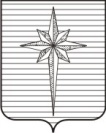 АДМИНИСТРАЦИЯ ЗАТО ЗВЁЗДНЫЙРАСПОРЯЖЕНИЕ18.10.2022                                                                                                          № 76О внесении изменений в Порядок поощрения муниципальной управленческой команды администрации ЗАТО Звёздный, утверждённый распоряжением администрации ЗАТО Звёздный     от 28.12.2020 № 150В соответствии с Федеральным законом от 06.10.2003 № 131-ФЗ «Об общих принципах организации местного самоуправления в Российской Федерации», Порядком распределения и предоставления из бюджета Пермского края бюджетам муниципальных образований Пермского края дотаций на поощрение муниципальных управленческих команд, утверждённым постановлением Правительства Пермского края от 25.12.2020 № 1030-п «Об утверждении Порядка распределения и предоставления из бюджета Пермского края бюджетам муниципальных образований Пермского края дотаций на поощрение муниципальных управленческих команд» и с целью актуализации:1. Внести в Порядок поощрения муниципальной управленческой команды администрации ЗАТО Звёздный, утверждённый распоряжением администрации ЗАТО Звёздный от 28.12.2020 № 150, следующие изменения:1.1. пункт 2 изложить в следующей редакции:«2. Под муниципальной управленческой командой администрации ЗАТО Звёздный понимаются глава ЗАТО Звёздный – глава администрации ЗАТО Звёздный и должностные лица, замещающие должности муниципальной службы в администрации ЗАТО Звёздный, деятельность которых способствовала достижению Пермским краем значений (уровней) показателей для оценки эффективности деятельности высших должностных лиц (руководителей высших исполнительных органов государственной власти) субъектов Российской Федерации и деятельности органов исполнительной власти субъектов Российской Федерации.»;1.2. пункт 5 после слов «на выплату премий» дополнить словами «главе ЗАТО Звёздный – главе администрации ЗАТО Звёздный и»;1.3. дополнить пунктом 8 следующего содержания:«8. Решение о выплате премии главе ЗАТО Звёздный – главе администрации ЗАТО Звёздный оформляется распоряжением главы ЗАТО Звёздный.».2. Опубликовать настоящее распоряжение установленным порядком     в информационном бюллетене ЗАТО Звёздный «Вестник Звёздного».3. Настоящее распоряжение вступает в силу после дня его официального опубликования и распространяется на правоотношения, возникшие с 03.11.2021.Глава ЗАТО Звёздный – глава администрации ЗАТО Звёздный                                             А.М. Швецов